Arreglo de La Haya relativo al Registro Internacional de Dibujos y Modelos IndustrialesModificación de los importes de la tasa de designación individual: ChinaDe conformidad con la Regla 28.2)d) del Reglamento Común del Acta de 1999 y el Acta de 1960 del Arreglo de La Haya, el Director General de la Organización Mundial de la Propiedad Intelectual (OMPI) ha fijado los nuevos importes siguientes, expresados en francos suizos, de la tasa de designación individual pagadera con respecto de toda solicitud internacional en que sea designada China, así como de toda renovación de registro internacional en que se designe China: Esta modificación entrará en vigor el 1 de octubre de 2023.8 de agosto de 2023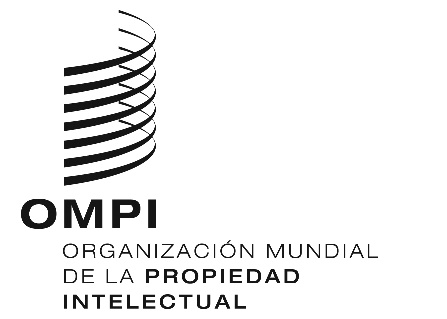 AVISO N.º 8/2023  AVISO N.º 8/2023  AVISO N.º 8/2023  Tasa de designación individualTasa de designación individualImportes actuales
(en francos suizos)Nuevos importes
(en francos suizos)Solicitud internacionalpor cada solicitud 603497Renovación primera renovación1.117922Renovación segunda renovación2.2051.820